CAMPIONATUL NAȚIONAL de VITEZĂ în COASTĂ DUNLOP 2018CAMPIONATUL NAȚIONAL DE VITEZĂ în COASTĂ PENTRUVEHICULE ISTORICE și de COMPETIȚIE DUNLOP 2018Trofeul Câmpulung Muscel etapa a VII-a22 - 23 septembrie 2018Cerere înscriere pilotPrezenta cerere se va transmite până la data de 18 septembrie 2018, orele 18.00       la adresa de e-mail brothersmotorsport@yahoo.comCERERILE INCOMPLETE NU VOR FI LUATE ÎN CONSIDERARE!Prin semnarea prezentei cereri, mă angajez să respect prescripţiile Codului Sportiv Internațional F.I.A., ale Regulamentelor Federaţiei Române de Automobilism Sportiv şi ale Regulamentului Particular al etapei a VII-a din Campionatul Național de Viteză în Coastă Dunlop 2018 - Trofeul Câmpulung Muscel.Data …………………	Semnătură pilot ...................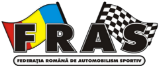 TROFEUL CÂMPULUNG MUSCEL22 – 23 SEPTEMBRIE 2018Observatii / neconformitati: (Observations)POST 2 - Echipamente echipaj(Step 2 - Safety equipment)Data:(Date)Verificare POST1(Checks step 1)Comisar tehnic,(Scrutineer)…………………………………..Şef verificare tehnică(Chef of scrutineering)Verificare POST 2(Checks step 2)Comisar tehnic,(Scrutineer)………………………….………………………………….              Conform Regulamentului 2016/679/UE privind protecția datelor cu caracter personal, avem rugămintea  de a vă exprima ACORDUL PRIVIND PRELUCRAREA DATELOR CU CARACTER PERSONAL de către  FRAS și organizator, prin bifarea căsuței alăturare.                  PILOTPILOTCLUB / ECHIPĂCLUB / ECHIPĂNumeleNumelePrenumelePrenumeleData naşteriiData naşteriiPermis conducere (serie, nr.)Permis conducere (serie, nr.)Nr.licenţă pilotNr.licenţă pilotTelefon mobil pilotTelefon mobil pilotDenumirea clubuluiDenumirea clubuluiDenumirea echipeiDenumirea echipeiNume Şef Echipă (Club)Nume Şef Echipă (Club)Tel.  Şef echipăTel.  Şef echipăNr.legitimație clubNr.legitimație clubCupe / TrofeeJuniorDieselFWD  (tracțiune )FWD  (tracțiune ) RWD (propulsie)DETALII DESPRE AUTOMOBILUL DE COMPETIŢIIDETALII DESPRE AUTOMOBILUL DE COMPETIŢIIDETALII DESPRE AUTOMOBILUL DE COMPETIŢIIDETALII DESPRE AUTOMOBILUL DE COMPETIŢIIMarcaNr. înmatriculareModelSeria caroserieiAnul de fabricaţieCap. cilindricăGrupa, ClasaTurbo Da/NuNr. omologare FIACuloare predominantăÎnmatriculat (ţara)Tracţiune pe 2/4 rotiDATE FACTURAREDATE FACTURAREPARC SERVICEPARC SERVICENumeNr. automobile (max.2)AdresăTipCod fiscal/CNPAuxiliar (da/nu)Reg.ComerțSuprafață estimatăBancăAsistență cu alți sportivi (nr.licență)Timp intrare CO VT(T.C. scrutineering IN)Timp pontare CO VT(T.C. scrutineering)Clasa(Class)Nr. concurs(Competition number)Nr. crt(No.)Punct de verificare(Checkpoint)OKn.OKObservatii(Observations)1Combinezon(Overall)2Bluza(Top underwear)3Pantaloni(Pants)4Cagula(Balaclava)5Sosete(Socks)6Casca(Helmet)7FHR8Incaltaminte(Boots)9Manusi pilot (Gloves)